Муниципальная олимпиада по математике (январь, 2019 г.)Задание № 1 (4 балла)Задание № 2 (5 баллов)Задание № 3 (5 баллов)Задание № 4 (6 баллов)Задание № 5 (7 баллов)Задание № 6 (8 баллов)	Задание № 7 (10 баллов)Задание № 8 (5 баллов)Решение 1:Решение 2:Критерии для проверки:1)5 + 5=10 или число 55;  2)1 + 9=10 или 19; 3)55 + 19=74; 4)55·19=1045Ответ: номер у машины 55191) 1+ 9=10 или  192)74 – 19  = 553) 55·19=1045Ответ: номер у машины 55194 балла – задача решена полностью.3 балла – вычислительная ошибка в решении.1 балл – если записан только ответ.0 баллов – задача не решена.Решение 1: Решение 2:Критерии для проверки:1)600 + 120 = 720 (рублей)- было  до того как Виктор утроил сумму2)720 : 3 = 240 (рублей) - было до  потери 100 рублей3)240 + 100 = 340 (рублей) - было до того как Виктор удвоил сумму4)340 : 2 = 170 (рублей) - было в начале игрыОтвет: 170 рублей было в начале игры у ВиктораОтвет: 170 рублей было в начале игры у Виктора5 баллов – задача решена полностью.4 балла – вычислительная ошибка в решении.1 балл – если записан только ответ.0 баллов – задача не решена.Решение 1: Критерии для проверки: 1)20 · 60 = 1200 (рублей) – заработал бы работник, если бы работал 60 дней без прогулов2)20 + 30 = 50 (рублей) – теряет работник за каждый прогул, т.к. у него вычитают 30 рублей, и он не зарабатывает 20 рублейПоскольку за 60 дней работник ничего не заработал, то потеря за все нерабочие дни составила 1200 рублей3)1200 : 50 = 24 (дня)- число нерабочих дней равно 4)60 – 24 = 36 (дней) – количество рабочих днейОтвет: 36 дней было рабочих.Ответ: да, можно5 баллов – задача решена полностью.4 балла – получен верный ответ, но он недостаточно обоснован или решение содержит ошибки 3 балла – верно рассмотрены отдельные случаи 2 балла – решение не доведено до конца 1 балл – если записан только ответ0 баллов – задача не решенаРешение 1: Решение 2:Критерии для проверки: Пусть в первый день Базилио поймал х мышей...1 день - х2 день - х3 день х+х=2х4 день х + х + 2х = 4хСоставим уравнение:х + х + 2 х + 4 х = 808 х = 80х = 10 (мышей) – поймал кот в первый день 2) во второй - 10 мышей, 3)10 + 10 = 20 (мышей) - в третий день,4)10 + 10 + 20 = 40 (мышей) - в четвертый день.Ответ: в первый день кот поймал 10 мышей, во второй - 10 мышей, в третий - 20 мышей, в четвертый - 40 мышей.1 день – 1 часть2 день – 1 часть3 день 1ч + 1ч = 2 ч4 день 1ч + 1ч + 2 ч = 4 чСумма всех пойманных мышей равна 80.Получим:1 ч + 1 ч + 2 ч + 4 ч = 80.8 ч = 80.ч = 80 : 8 ч = 10 (мышей) - поймал кот в первый и второй день.2)10 · 2 =  20 (мышей) -  поймал кот в третий день.3)10 · 4 = 40 (мышей) - поймал кот в четвертый день.Ответ: в первый день кот поймал 10 мышей, во второй - 10 мышей, в третий - 20 мышей, в четвертый - 40 мышей. 6 баллов – задача решена полностью.5 балла – получен верный ответ, но он недостаточно обоснован или решение содержит ошибки 4 балла – верно рассмотрены отдельные случаи 3 балла – решение не доведено до конца 2 балла – решение подбором1 балл – если записан только ответ.0 баллов – задача не решенаРешение 1:Критерии для проверки:1)3 + 2 = 5 (пак.) – купили Коля и Витя.2)25 · 3 = 75(руб.) – стоимость покупки, если три мальчика заплатили бы поровну.3)75 : 5 = 15 (руб.) – цена пакетика с ирисками. 4)15 · 3 = 45 (руб.) – заплатил Коля.5)45 – 25 = 20 (руб.) – должен Алеша отдать Коле.6)15 · 2 = 30 (руб.) – заплатил Витя.7)30 – 25 = 5 (руб.) – должен Алеша отдать Вите.Ответ: пакет с ирисками стоит 15 рублей, 20 рублей должен Алеша отдать Коле, 5 рублей должен Алеша отдать Вите.7 баллов – задача решена полностью.6 балла – записал выражение верно, но вычислительная ошибка в решении.5 балла – получен верный ответ, но он недостаточно обоснован или решение содержит ошибки 4 балла – верно рассмотрены отдельные случаи 3 балла – решение не доведено до конца 2 балла – решение подбором1 балл – если записан только ответ.0 баллов – задача не решенаРешение 1:Решение 2:Критерии для проверки: Пусть х рублей цена мясных косточек, тогда х +28 цена мясных косточек,5х рублей стоят мясные косточки,(х +28 )· 3 стоит колбаса, а т.к. вся покупка стоит 1300 руб., то составим уравнение:5х + (х + 28) · 3 = 13005х + 3х + 84 = 13008х + 84 = 13008х = 1300 – 848х = 1216х = 1216 : 8х = 152 руб. – цена мясных косточек2) 152 + 28 = 180 руб. – цена колбасыОтвет: цена мясных косточек 152 руб., цена колбасы 180 руб.1)28 · 3 = 84 руб. – дороже 3 кг колбасы2)1300 – 84 = 1216 руб. – вся покупка, если поровну3)3 + 5 = 8 кг – масса всей покупки4)1216 : 8 = 152 руб. – цена косточек5)152 + 28 = 180 руб. – цена колбасы.Ответ: цена мясных косточек 152 руб., цена колбасы 180 руб.8 баллов – задача решена полностью.6 балла – записал выражение верно, но вычислительная ошибка в решении.5 балла – получен верный ответ, но он недостаточно обоснован или решение содержит ошибки 4 балла – верно рассмотрены отдельные случаи 3 балла – решение не доведено до конца 2 балла – решение подбором1 балл – если записан только ответ.0 баллов – задача не решенаРешение 1:Критерии для проверки: 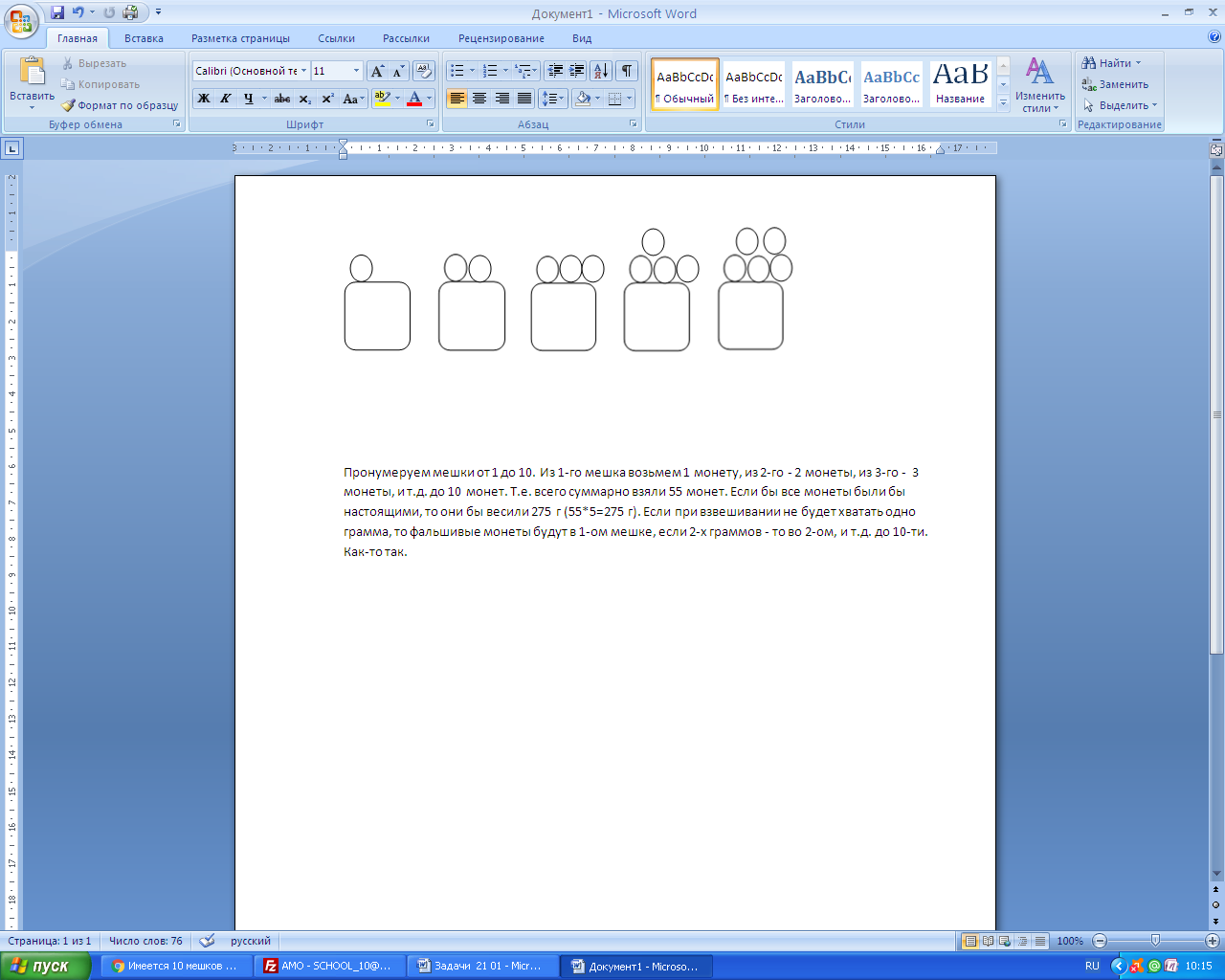       I   мешок        II  мешок        III  мешок     IV мешок           V мешокПронумеруем мешки от 1 до 5. Из 1-го мешка возьмем 1 монету, из 2-го - 2 монеты, из 3-го -  3 монеты, из 4-го - 4 монеты, из 5-го -  5 монет.1 + 2 + 3 + 4 + 5 = 15 (монет) – взяли.5 – 4 = на 1 (г) – легче фальшивая монета, чем золотая.5 · 15 = 75 (г) – если бы все монеты были золотыми.Ответ: Если при взвешивании не будет хватать одно грамма, то фальшивые монеты будут  в 1-ом мешке, 2 г  - во 2-ом мешке, 3 г  - во 3-ом мешке, 4 г  - во 4-ом мешке, 5 г  - во 5-ом мешке. 10 баллов – задача решена полностью.9 баллов – вычислительная ошибка в решении.5 баллов – получен верный ответ, но он недостаточно обоснован или решение содержит ошибки 4 балла – не обозначил величину.3 балла – верно рассмотрены отдельные случаи 2 балла – решение не доведено до конца 1 балл – если записан только ответ.0 баллов – задача не решенаРешение:Критерии для проверки: 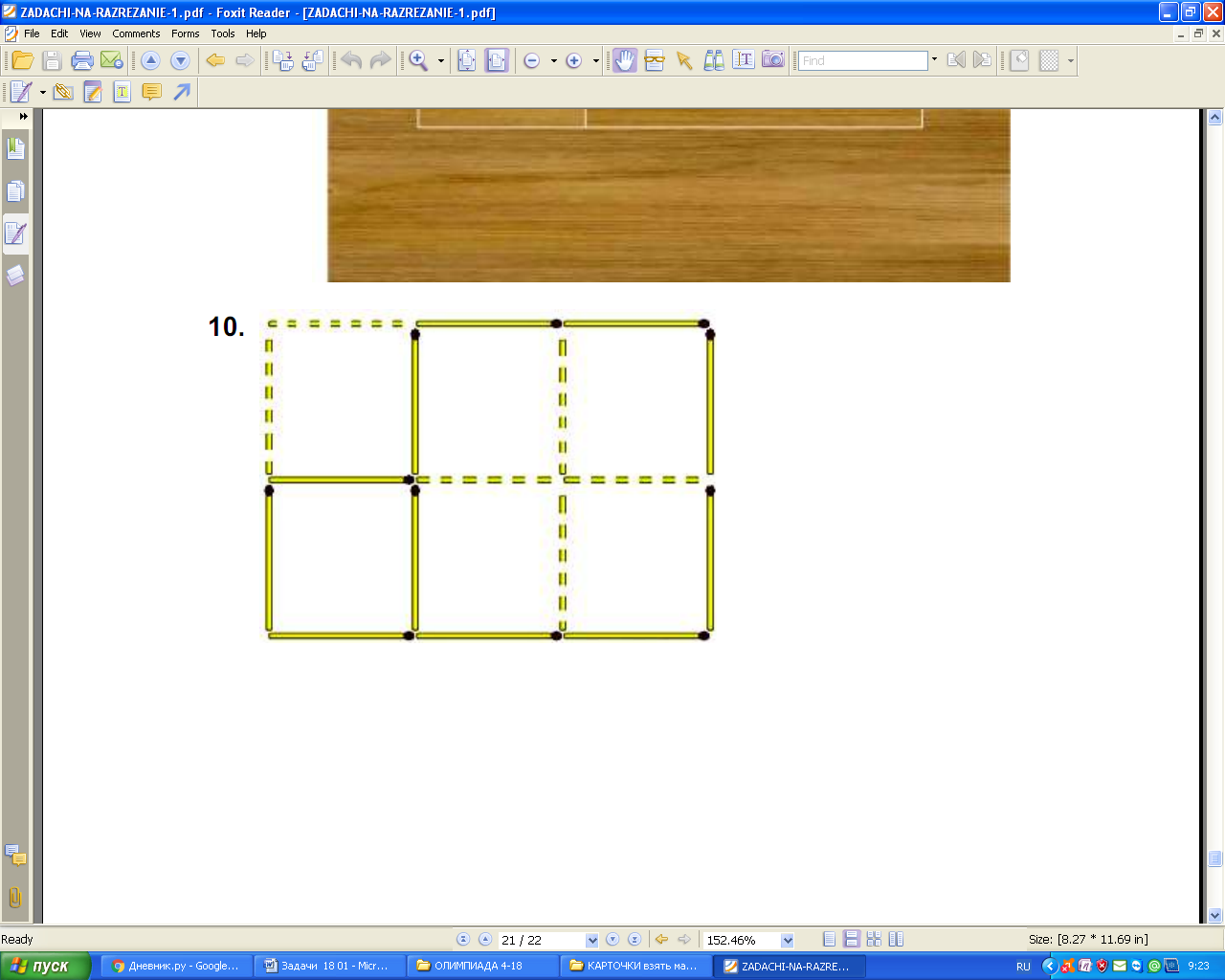 5 баллов – задача решена полностью.